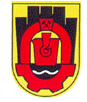                                                                                                                                                 Сертифицирана по ISO 9001: 2015                  2300  Перник  ,  пл. ”Св. Иван Рилски ” 1А ; тел: 076 / 602 933; факс: 076 / 603 890Д О Г О В О Р№ …………./………2020год.Днес,...................... 2020г., в гр. Перник, между:ОБЩИНА ПЕРНИК, гр. Перник, пл. „Св. Иван Рилски”, № 1А, ЕИК  000386751, представлявана от Станислав Владимиров – Кмет на Община Перник и Евелина Димитрова - Главен счетоводител наричани за краткост ВЪЗЛОЖИТЕЛ  от една страна и [Наименование на изпълнителя], [с адрес: [адрес на изпълнителя] / със седалище и адрес на управление: [седалище и адрес на управление на изпълнителя] [да се попълни приложимото според случая],[ЕИК / код по Регистър БУЛСТАТ / регистрационен номер или друг идентификационен код (ако изпълнителят е лице, установено в друга държава членка на ЕС или трета страна) […] [и ДДС номер […]] [да се попълни приложимото според случая],представляван/а/о от [имена на лицето или лицата, представляващи изпълнителя], в качеството на [длъжност/и на лицето или лицата, представляващи изпълнителя], [съгласно [документ или акт, от който произтичат правомощията на лицето или лицата, представляващи изпълнителя – ако е приложимо]],наричан/а/о за краткост ИЗПЪЛНИТЕЛ, от друга страна,след проведена обществена поръчка, чрез събиране на оферти с обява с предмет: „Изграждане на подпорни стени на ул.Луганск №70 и №72, кв.Изток, гр.Перник“, се сключи настоящият договор за следното: I. ПРЕДМЕТ НА ДОГОВОРА:Чл.1.(1).ВЪЗЛОЖИТЕЛЯТ възлага, а ИЗПЪЛНИТЕЛЯТ приема да извърши строително-монтажни дейности по обществена поръчка с предмет: „Изграждане на подпорни стени на ул.Луганск №70 и №72, кв.Изток, гр.Перник“ в съответствие с одобрения проект, изискванията на Закона за устройство на територията /ЗУТ/ и свързаните с него подзаконови нормативни актове, Техническата спецификация, Предложение за изпълнение на поръчката, Ценовото предложение, в т.ч. Количествено–стойностна сметка, съдържаща обема и единичните цени за всеки вид работа. ІІ.  СРОКОВЕ ЗА ИЗПЪЛНЕНИЕ НА ДЕЙНОСТИТЕ ПО ДОГОВОРА:Чл.2.(1)Срокът на договора започва да тече от датата на подписване му и е до датата на пълното двустранно изпълнение на правата и задълженията на страните по договора.(2) Срокът за изпълнение на строителството съгласно Техническото предложение на Изпълнителя е ……….... /…..словом……/ календарни дни.(3) Срокът по ал.2 включва времето от подписване на Протокол за откриване на строителна площадка и определяне на строителна линия и ниво на строежа до подписването на Констативен акт за установяване годността за приемане на строежа (част, етап от него) – Приложение № 15 към чл. 7, ал. 3, т. 15 от Наредба № 3 от 31 юли 2003 година.(4) При спиране на строителството по обективни причини, за които ИЗПЪЛНИТЕЛЯТ няма вина, срокът по ал.2 спира да тече след подписване на Акт образец 10 за установяване състоянието на строежа при спиране на строителството, съгласно Наредба № 3 от 31 юли 2003 г. за съставяне на актове и протоколи по време на строителството. Срокът за изпълнение на дейностите по СМР се подновява при подписване на Акт образец 11 за установяване състоянието на строежа и СМР при продължаване на строителството за всички спрени строежи.Крайният срок за изпълнение на строително-монтажните работи се удължава и в случай на лоши метеорологични условия, непозволяващи спазване на технологията на изпълнение на работите, което се доказва с Акт за установяване състоянието на строежа при спиране на строителството – Приложение 10 към чл. 7, ал. 3, т. 10 от Наредба № 3 от 31 юли 2003 г.За неблагоприятна прогноза ще се счита такава, която предвижда най-малко 3 /три/ дни, непозволяващи работа при спазване на необходимата технология на изпълнение, доказана  с официална справка от съответните органи.III. ЦЕНИ И НАЧИН НА ПЛАЩАНЕ:Чл. 3. (1) Общата стойност на договора е в размер на ................... лева (........... словом) без ДДС, или ……….. лева (........... словом) с ДДС, съгласно ценовото предложение на Изпълнителя./2/. В това число 8% непредвидени, разходи в размер на: ................... лева (........... словом) без ДДС, или ……….. лева (........... словом) с ДДС, съгласно ценовото предложение на Изпълнителя. (3) Елементите на ценообразуване за видовете СМР са както следва:Часова ставка – ........ лв. / час;Допълнителни разходи върху труда - ........ %;Допълнителни разходи върху механизацията - ........ %;Доставно – складови разходи - ........... %;Печалба – ....%;                                                                         (4) Единичните цени на ИЗПЪЛНИТЕЛЯ, посочени в количествено-стойностната сметка включват всички разходи за изпълнение на вида работа – за труд, материали, механизация, печалба, за подготвителни работи, както и за други неупоменати по-горе разходи и няма да бъдат увеличавани до пълното изпълнение на обекта по договора.Чл.4. ВЪЗЛОЖИТЕЛЯТ изплаща на ИЗПЪЛНИТЕЛЯ договорената цена по чл.3, ал. 1 по следния начин:(1) Авансово плащане в размер до 20 % (двадесет процента) от общата стойност на договора. След получаване на аванс, Изпълнителят е длъжен да издаде фактура. Авансовите плащания се приспадат пропорционално от стойността на актовете за действително извършени СМР при  последващите плащания до пълното възстановяване на сумата на аванса. (2) Междинни плащания: общият размер на авансовите и междинните плащания е до 80 % (осемдесет процента) от общата стойност на договора. Междинни плащания се извършват за действително извършени СМР, съгласно КСС към одобрения проект, при наличие на подписани констативни протоколи за действително извършени и подлежащи на заплащане строително-монтажни работи и издадена фактура.(3) Окончателно плащане: в размер на разликата между общата стойност на всички действително извършени и подлежащи на заплащане строително-монтажни работи и изплатените авансово и междинни плащания, установени със съответните документи при издадена фактура.  Окончателното плащане се извършва в 30-дневен срок след датата на подписване на Констативен акт за установяване годността за приемане на строежа (част, етап от него) – Приложение № 15 към чл.7, ал.3, т.15 от Наредба №3/2003г. за съставяне на актове и протоколи по време на строителството. Чл.5.(1) Плащанията се извършват в български лева по банков път, по сметка на ИЗПЪЛНИТЕЛЯ, както следва:Обслужваща банка:……………..IBAN .............................................BIC код: ........................................(2) В случай на промяна в сметката на ИЗПЪЛНИТЕЛЯ, същият уведомява ВЪЗЛОЖИТЕЛЯ писмено в 7-дневен срок от настъпване на промяната.(3) В случай, че е предвидено участието на подизпълнител и частта от поръчката, изпълнявана от него може да бъде предадена като отделен обект на изпълнителя или възложителя, то Възложителят заплаща тази част директно на подизпълнителя. За целта разплащането се осъществява въз основа на искане направено от подизпълнителя до възложителя чрез изпълнителя, които предоставя искането в 15-дневен срок от получаването му. Към искането изпълнителя прилага становище, от което е видно оспорва ли плащанията или част от тях като недължими. Възложителят отказва плащане, което е оспорено до момента на отстраняване на причината за отказа.(4) Всички фактури за извършване на плащания се изготвят на български език, в съответствие със Закона за счетоводството и подзаконовите нормативни актове.(5) В рамките на стойността по чл.3 от договора могат да бъдат извършвани вътрешни компенсирани промени във видовете и количествата на строителните и монтажните работи от количествено-стойностната сметка, неразделна част от договора без това да води до промяна в предмета на поръчката. Единичните цени на видовете СМР се определят на база ценовото предложение на Изпълнителя, а количествата им се доказват с протокол подписан от изпълнител, консултант, упражняващ строителен надзор, проектант и упражняващ инвеститорски контрол, придружен със заменителна таблица. Протоколът се представя на Възложителя за одобрение.(6) За видовете строително-монтажни работи, за които няма посочени единични цени в количествено-стойностните сметки, Изпълнителят представя нови единични цени по видове строително-монтажни работи, с анализ за всяка от тях, формирани на база показателите за ценообразуване по чл. 3 ал. 2 от настоящия договор, които подлежат на утвърждаване от Възложителя.(7)В случай на доказана необходимост, по предписание на някой от участниците в строителството, могат да бъдат правени промени в договора свързани с изпълнение на допълнителни видове строителни монтажни работи. Това обстоятелство трябва да е потвърдено от всички участници в строителството чрез съставяне на протокол съдържащ мотивирана обосновка за възникналата необходимост. В този случай изменението на договора не трябва да води до промяна в предмета на поръчката. За изменението се сключва допълнително споразумение по реда определен в чл.116 от ЗОП.IV. ПРАВА И ЗАДЪЛЖЕНИЯ НА СТРАНИТЕЧл.6 (1) ВЪЗЛОЖИТЕЛЯТ е длъжен:1. да заплати уговореното възнаграждение по начина и съгласно условията на настоящия договор;2. да оказва необходимото съдействие на ИЗПЪЛНИТЕЛЯ за изпълнение на възложената му работа;3. да осигури достъп до обектите на интервенция, като при необходимост изисква от Изпълнителя изготвяне на график за извършване на дейностите, предмет на обществената поръчка;4. своевременно и писмено да уведомява ИЗПЪЛНИТЕЛЯ за появилите се в гаранционния срок недостатъци на извършеното в изпълнение на настоящия договор;5. да осигури консултант по смисъла на чл.166, ал.1, т.1 от Закона за устройството на територията, който ще извърши строителен надзор на обекта на интервенция;6. да приеме изпълнението в случай, че то съответства на уговорените условия;7. След подписване на Констативен акт за установяване годността за приемане на строежа – Констативен акт обр. № 15, и да предприеме необходимите действия за получаване на Удостоверение за въвеждане на обекта в експлоатация. 8. да уведоми ИЗПЪЛНИТЕЛЯ, за представители на Строителния надзор и Възложителя, които ще подписват всички актове и протоколи съгласно Наредба № 3 за съставяне на актове и протоколи по време на строителството.9. задължава да предостави на ИЗПЪЛНИТЕЛЯ строителната площадка с Протокол обр. № 2 (и/или обр. № 2а когато е приложимо) към чл.7, ал.3, т. 2 от Наредба № 3 от 31 юли 2003 година за откриване на строителна площадка и определяне на строителна линия и ниво на строежа и да осигури свободен достъп до обекта съгласно одобрения от него график.10.ВЪЗЛОЖИТЕЛЯТ предоставя на ИЗПЪЛНИТЕЛЯ цялата необходимата изходна информация за точното и качествено изпълнение на възложените с настоящия договор работи.(2) ВЪЗЛОЖИТЕЛЯТ има право:1. да изисква информация за хода на изпълнението на предмета на договора;2. да осъществява контрол по изпълнението на този договор, да контролира технологията на изпълнение, да издава инструкции за отстраняване на дефекти, съобразно изискванията на технологията и начина на изпълнение. В случай на констатирани дефекти,отклонения и ниско качествено изпълнение. В случай на констатирани дефекти, отклонения и ниско качествено изпълнение, Възложителят спира работите до отстраняването им от Изпълнителя.Всички дефектни материали се отстраняват от обекта, а дефектните работи се разрушават от Изпълнителя за негова сметка.3. да прави възражения по изпълнението на работата в случай на неточно или некачествено изпълнение;4. да откаже да приеме част от работата или цялата в случай, че ИЗПЪЛНИТЕЛЯТ се е отклонил от поръчката или работата му е с недостатъци;5. да дава указания, които са задължителни за изпълнителя, освен ако са в нарушение на строителните правила и нормативи, на нормативни актове или водят до съществено отклонение от поръчката;6. ВЪЗЛОЖИТЕЛЯТ не носи отговорност за действия и/или бездействия на ИЗПЪЛНИТЕЛЯ или неговите подизпълнители в рамките на обекта, в резултат на които възникват:- смърт или злополука, на което и да било физическо лице;- загуба или нанесена вреда на каквото и да било имущество в или извън обектите, вследствие изпълнение предмета на договора през времетраене на строителството.- нарушение на нормативни изисквания от ИЗПЪЛНИТЕЛЯ и неговите служители или лица, подчинени на неговите служители, или в резултат на нарушение на правата на трети лица.7. ВЪЗЛОЖИТЕЛЯТ има право да усвоява суми от Гаранцията за изпълнение при условията на Договора.Чл.7.(1) ИЗПЪЛНИТЕЛЯТ е длъжен:1. във всички етапи на изпълнението на договора, да спазва императивните разпоредби на ЗУТ, регламентиращи задълженията на строителя, като носи изцяло риска и отговорността за всички опасности по изпълнение на работите или доставените материали и оборудване, вложени в строителството, по време на целия срок на договора2. ИЗПЪЛНИТЕЛЯТ се задължава да поддържа на обекта едно копие от проекта и да го предоставя, при поискване от представители участници в строителството и контролните органи.3. ИЗПЪЛНИТЕЛЯТ е длъжен своевременно да уведомява ВЪЗЛОЖИТЕЛЯ за всички обстоятелства, които създават реални предпоставки за забавяне или спиране изпълнението на строително-монтажните работи и/или други дейности по реализация на обекта.4. За срока на Договора, ИЗПЪЛНИТЕЛЯТ се задължава да поддържа валидна застраховка за покриване на пълната му професионална отговорност като строител, съгласно изискването на чл. 171 от Закона за устройството на територията и Наредбата за условията и реда за задължително застраховане в проектирането и строителството /ДВ бр.17 от 2004 год./.5. ИЗПЪЛНИТЕЛЯТ изпълнява задълженията си самостоятелно или с подизпълнител. При ползване на подизпълнител, ИЗПЪЛНИТЕЛЯТ е длъжен да спазва разпоредбите на чл.66 от Закона за обществени поръчки. ИЗПЪЛНИТЕЛЯТ се задължава да сключи договор за подизпълнение, ако е обявил в офертата си ползването на подизпълнители.6.  ИЗПЪЛНИТЕЛЯ представя на ВЪЗЛОЖИТЕЛЯ сертификати за съответствие и декларации за произхода на материалите, влагани в строителството, както и да има на разположение акредитирана лаборатория.7. да изпълни договорените проектни и строително-монтажни работи качествено и в договорения срок при спазване на Проекта, Техническата спецификация и действащата нормативна уредба, в това число изискванията по охрана на труда, санитарните и противопожарни норми, опазване на околната среда и безопасността на строителните работи, Предложение  за изпълнение на поръчката, Ценовото предложение, в т.ч Количествено–стойностна сметка, съдържаща обема и единичните цени за всеки вид работа или дейност - представляващи неразделна част от този договор, както и в съответствие с нормативните и технически изисквания за този вид работа.8. да поддържа валидна за целия срок на договора регистрация в ЦПРС към Строителната камара за изпълнение на строежи от категорията строеж, в която попадат обекта на поръчката.9.  при извършването на дейността да спазва изцяло нормативните и технически изисквания за договорения вид работа.(2) ИЗПЪЛНИТЕЛЯТ има право:1. да иска от ВЪЗЛОЖИТЕЛЯ необходимото съдействие за изпълнение на работата и допълнителна информация при необходимост и съдействие в случаите, когато възникнали проблеми могат да се решат само с негово участие;2. да иска от ВЪЗЛОЖИТЕЛЯ приемане на работата, в случай че е изпълнена точно и съобразно уговореното.3. да получи договореното възнаграждение при точно изпълнение на настоящия договор.4. да иска замяна на експерт от екипа за изпълнение на поръчката. Замяната на експерт се извършва в случай, че експерт включен в изпълнението й по обективни причини не можа да продължи работата си по обекта. Замяната се извършва след предварителни писмено съгласуване с Възложителя, като Изпълнителят следва да предложи експерт със същата или по-висока квалификация и умения в сравнение с експерта, който се замества.V. НОСЕНЕ НА РИСКЧл. 8. (1) Рискът от случайно погиване или повреждане на извършените СМР, материали, техника и др. се носи от ИЗПЪЛНИТЕЛЯ до предаването на обекта на Възложителя.VI. ПРИЕМАНЕ НА ИЗПЪЛНЕНИЕТО. ГАРАНЦИОННИ СРОКОВЕ. ЗАПОВЕДНА КНИГА НА СТРОЕЖА.Чл. 9. (1) Всички обстоятелства, свързани с изпълнението на този договор, като предаване и приемане на строителната площадка, приемане на изпълнените строително-монтажните работи, както и такива подлежащи на закриване, съставяне на междинни и окончателни актове и протоколи за приемане и предаване на строително-монтажните работи и други, се документират и оформят от представителите на страните по договора, съгласно Наредба № 3 от 31.07.2003 год. за съставяне на актове и протоколи по време на строителството и приложимата нормативна уредба, както и документи доказващи количественото и качествено изпълнение на дадения вид дейност. (2) Актовете и протоколите се съставят във форма и вид, предписан от нормативните документи и имат доказателствена сила при установяване на обстоятелствата, свързани със започването, спирането, изпълнението и приемането на работите по предмета на настоящия договор.(3) Актовете и протоколите се изготвят въз основа на данни от строителните книжа, от други документи, изискващи се по съответния нормативен акт, от договорите, свързани с изпълнението на строежите, и от констатациите при задължителни проверки, огледи и измервания на място.(4) При констатиране на несъществени недостатъци, които не възпрепятстват нормалният ход на изпълнение на договора, ВЪЗЛОЖИТЕЛЯТ не може да откаже да приеме изпълненото. За тези недостатъци се съставят протоколи, в които се договарят сроковете, в които следва да бъдат отстранени от ИЗПЪЛНИТЕЛЯ за негова сметка.(5) ИЗПЪЛНИТЕЛЯТ гарантира качеството на извършените строителни и монтажни работи и поема задължението да отстранява появилите се дефекти и недостатъци по време на гаранционния срок.(6) Страните уговарят гаранционни срокове за видовете строително-монтажни работи в размер съгласно минималните изисквания на Наредба № 2 от 31.07.2003 г. за въвеждане в експлоатация на строежите в Република България и минимални гаранционни срокове за изпълнени строителни и монтажни работи.(7) Гаранционният срок е ……………./словом/ години и започва да тече от датата на въвеждане на обекта в експлоатация.(8) ИЗПЪЛНИТЕЛЯТ се задължава да поправи всяка некачествено изпълнена работа, за която има надлежно съставен протокол за констатация, съгласно действащото законодателство, или констатирано договорно нарушение. (9) Проявените дефекти и недостатъци се констатират с протокол, подписан от представители на страните по договора и Строителния надзор, в който се посочват и сроковете за отстраняването им.(10) Всички предписания и заповеди, свързани с изпълнението на СМР, издадени от оправомощените за това лица и специализираните контролни органи съгласно Закона за устройство на територията, се вписват в заповедната книга на Строежа, която се съхранява на строежа от ИЗПЪЛНИТЕЛЯ. Лицата, издали предписанията, респ. заповедите, задължително ги подписват и датират. (11) Предписанията и заповедите, вписани в заповедната книга, са задължителни за ИЗПЪЛНИТЕЛЯ. (12) Ако ИЗПЪЛНИТЕЛЯТ не иска да изпълни предписание или заповед на ВЪЗЛОЖИТЕЛЯ или КОНСУЛТАНТА, той има право в 3-дневен срок от тяхното издаване да впише мотивиран отказ в заповедната книга.(13) В случай, че в 7-дневен срок от вписване на мотивирания отказ ВЪЗЛОЖИТЕЛЯТ или КОНСУЛТАНТЪТ писмено не отмени предписанието или заповедта си, то ИЗПЪЛНИТЕЛЯТ в 3-дневен срок може да направи възражение пред органите на ДНСК, като до произнасянето им строителството се спира. След проверка органите на ДНСК издават задължителни указания, свързани с изпълнението на СМР по договора. (14) При установени по време на строителството разлики в предвидените количества и/или видове СМР, вследствие направени точни измервания на мястото на изпълнение, е допустимо замяна в количествена сметка (КС) / количествено-стойностната сметка (КСС) при спазване на следните условия:1. Наличие на предварително одобрение от Възложителя за необходимостта от извършване на промени.2. Искане за плащане за тези промени може да бъде направено единствено след приключване на СМР на обекта.3. Изпълнителят задължително представя към искането за плащане документи, подкрепящи исканите промени – заменителна таблица, констативни протоколи, становища на компетентни органи, заповедна книга, актове за приемане на СМР и др.4. След направената промяна общата стойност на КСС към договора за строителство не се увеличава.(15) В случай че се налага промяна/замяна на определен вид материал в конкретна позиция от КСС, то такава промяна/замяна е допустима, само в случай че качеството/техническите характеристики на новия вид материал са по-добри, а единичната цена за съответната позиция остава същата или е по-ниска, от съответната цена по договора с Изпълнителя. При искане за възстановяване на средства за тази промяна, Изпълнителят задължително представя копие на документи, подкрепящи исканите промени – заменителна таблица, констативни протоколи, становища на компетентни органи, заповедна книга, актове за приемане на СМР с отразена извършената промяна/замяна на материала, анализи на единичните цени на СМР и др. VII. ГАРАНЦИЯ ЗА ИЗПЪЛНЕНИЕ НА ДОГОВОРАЧл. 10. (1) За обезпечаване изпълнението на настоящия договор, при подписването му, ИЗПЪЛНИТЕЛЯТ следва да представи документ за внесена гаранция за изпълнение на задълженията си по него. Гаранцията се представя, в съответствие с документацията за участие, в една от следните форми:1. Депозит на парична сума в лева в размер на 1 % от общата стойност на договора без ДДС по банкова сметка на ВЪЗЛОЖИТЕЛЯ, както следва:Банка:  ……………………………… IBAN: ……………………….. ВIC: ………………………….2. Банкова гаранция за сума в лева в размер на 1 % от общата стойност на договора без ДДС със срок на валидност - до 30 дни след подписване на Протокол за установяване годността за ползване на строежа  – Приложение № 16 към чл.7, ал.3, т.16 от Наредба №3/2003г. за съставяне на актове и протоколи по време на строителството. Гаранцията трябва да бъде безусловна, неотменима, с възможност да се усвои изцяло или частично в зависимост от претендираното обезщетение. Гаранцията трябва да съдържа задължение на банката гарант, да извърши безусловно плащане, при писмено искане от ВЪЗЛОЖИТЕЛЯТ, в случай че ИЗПЪЛНИТЕЛЯТ не е изпълнил някое от задълженията си по договора.3. Застраховка, която обезпечава изпълнението чрез покритие на отговорността на изпълнителя. Възложителят следва да бъде посочен като трето ползващо се лице по тази застраховка. Застраховката не може да бъде използвана за обезпечение на отговорността на изпълнителя по друг договор. Застраховката следва да е със срок на валидност до 30 дни след подписване на Протокол за установяване годността за ползване на строежа  – Приложение № 16 към чл.7, ал.3, т.16 от Наредба №3/2003г. за съставяне на актове и протоколи по време на строителството.(2) Разходите по откриването на депозита, банковата гаранция или застраховка са за сметка на ИЗПЪЛНИТЕЛЯ.(3) Гаранцията за изпълнение покрива всяко неточно изпълнение на договора, в резултат на недобросъвестно поведение от страна на ИЗПЪЛНИТЕЛЯ, както и поправяне на некачествено изпълнени работи, които не са отстранени своевременно от ИЗПЪЛНИТЕЛЯ.(4) ВЪЗЛОЖИТЕЛЯТ може да задържи гаранцията по ал.1, ако в хода на изпълнението възникне спор между страните, който е внесен за решаване от компетентен съд.(5) ВЪЗЛОЖИТЕЛЯТ има право да задържи/усвои гаранцията до размера на уговорените с настоящия договор неустойки, когато ИЗПЪЛНИТЕЛЯТ не изпълни и/или изпълни частично задълженията си по този договор или забави тяхното изпълнение. При прекратяване дейността на ИЗПЪЛНИТЕЛЯ или при обявяването му в несъстоятелност, ВЪЗЛОЖИТЕЛЯТ има право да задържи/усвои целия размер на гаранцията за изпълнение.(6) В случай на удължаване срока за изпълнение на договора, ИЗПЪЛНИТЕЛЯТ се задължава съответно да удължи срока на валидност на гаранцията.(7) ВЪЗЛОЖИТЕЛЯТ не дължи лихва върху сумата по Гаранцията за изпълнение на договора за срока, за който средствата са престояли законно при него, в случай на гаранция под формата на предоставени парични средства.Чл. 11. ВЪЗЛОЖИТЕЛЯТ не дължи на ИЗПЪЛНИТЕЛЯ лихви върху сумите по гаранцията за изпълнение, за времето, през което тези суми законно са престояли при него.Чл. 12. Гаранцията за изпълнение се освобождава, след изтичане на 30 календарни дни от дата на подписване на Протокол за установяване годността за ползване на строежа  – Приложение № 16 към чл.7, ал.3, т.16 от Наредба №3/2003г. за съставяне на актове и протоколи по време на строителството.VIII. ОБЕЗЩЕТЕНИЯ. САНКЦИИ И НЕУСТОЙКИЧл.13./1/.В случай че ИЗПЪЛНИТЕЛЯТ не започне изпълнението на СМР в срок до 30 календарни дни от срока по чл.2, ал.2  и ал.3 от настоящия договор, както и ако неизпълни и/или наруши задължение, произтичащо от този договор, ВЪЗЛОЖИТЕЛЯТ има право да прекрати договора.(2) Разпоредбата по ал.1 не се прилага в случай, че неизпълнение не е по вина на Изпълнителя.Чл.14./1/.При неспазване на срока за изпълнение на договора по вина на ИЗПЪЛНИТЕЛЯ, същият дължи на ВЪЗЛОЖИТЕЛЯ неустойка в размер на 0,01 % от стойността на неизпълнените видове работи по обекта, за всеки ден закъснение, но не повече от 10 % от тази стойност. (2).При виновно некачествено извършване на СМР, освен задължението за отстраняване на дефектите и другите възможности, предвидени в чл. 265 ЗЗД, ИЗПЪЛНИТЕЛЯТ дължи и неустойка в размер на 10 процента от стойността на некачествено извършените СМР.Чл.15./1/. Предвидените в договора неустойки не лишават изправната страна от правото да търси обезщетение за вреди - претърпени загуби и пропуснати ползи, доколкото те са пряка и непосредствена последица от лошото изпълнение и са могли да бъдат предвидени при пораждане на задължението. Но ако неизправната страна е била недобросъвестна, тя отговаря за всички преки и непосредствени вреди.Чл. 16. Изправната страна може да претендира и по-големи вреди по установения в закона ред.IX. ИЗМЕНЕНИЕ И ПРЕКРАТЯВАНЕ НА ДОГОВОРАЧл.17.(1)Страните не могат да променят или допълват договора, освен в случаите, предвидените в чл. 116 от Закона за обществените поръчки .(2) В случай, че сроковете за изпълнение на проекта бъдат изменени то следва крайните срокове за изпълнение да се считат като крайни срокове за изпълнение на строителството.Чл.18.Всякакви промени в Договора, включително на приложенията към него, се правят в писмена форма посредством сключване на допълнително споразумение.Чл. 19. (1) Настоящият договор се прекратява:1. с пълното изпълнение на договора;2. при настъпване на обективна невъзможност за изпълнение на предмета на договора.(2) Настоящият договор може да бъде прекратен преди изтичане на неговия срок по взаимно писмено съгласие на страните.(3) При неизпълнение  по вина на ИЗПЪЛНИТЕЛЯ, ВЪЗЛОЖИТЕЛЯТ задържа гаранцията за изпълнение, като си запазва правото да изисква и други обезщетения за претърпени вреди.(4) Когато след започване изпълнението на дейностите по настоящия договор, са настъпили съществени промени във финансирането на тези дейности, извън правомощията на ВЪЗЛОЖИТЕЛЯ, същия с писмено предизвестие, информира ИЗПЪЛНИТЕЛЯ, за настъпване на обстоятелствата.(5) ВЪЗЛОЖИТЕЛЯТ може да прекрати договора едностранно при следните условия:1. ако в резултат на обстоятелства, възникнали след сключването му, ИЗПЪЛНИТЕЛЯ не ев състояние да изпълни своите задължения;2. ако ИЗПЪЛНИТЕЛЯТ не изпълнява законосъобразни указания на ВЪЗЛОЖИТЕЛЯ по изпълнението на договора или не отстранява установени неточности или несъответствия констатирани от ВЪЗЛОЖИТЕЛЯ или строителния надзор и отразени в протокол;3. ако ИЗПЪЛНИТЕЛЯТ бъде обявен в неплатежоспособност или когато бъде открита процедура за обявяване в несъстоятелност или ликвидация. За настъпването на тези обстоятелства ИЗПЪЛНИТЕЛЯТ е длъжен незабавно да уведоми ВЪЗЛОЖИТЕЛЯ.Чл. 20. При предсрочно прекратяване на договора ВЪЗЛОЖИТЕЛЯТ и ИЗПЪЛНИТЕЛЯТ съставят констативен протокол за извършените и неизплатени видове работи.Чл. 21. Към момента на прекратяване на договора ИЗПЪЛНИТЕЛЯТ се задължава да:1. Прекрати по-нататъшната работа, с изключение на дейностите свързани с обезопасяванена строителната площадка;2. Предаде цялата строителна документация, машини, съоръжения и материали, за които ВЪЗЛОЖИТЕЛЯТ е заплатил;3. Предаде всички строително-монтажни работи, изпълнени от него до датата на прекратяването.X. ДОГОВОР ЗА ПОДИЗПЪЛНИТЕЛЧл. 22 ИЗПЪЛНИТЕЛЯТ се задължава, в случай, че е посочил, че ще ползва подизпълнителпри изпълнение на поръчката, в срок до 3 /три/ дни от сключването на договор за подизпълнение или на допълнително споразумение към него, или на договор, с който се заменя посочен в офертата подизпълнител, да изпрати на ВЪЗЛОЖИТЕЛЯ оригинален екземпляр от договора или допълнителното споразумение заедно с доказателства, че подизпълнителят отговаря на съответните критерии за подбор съобразно вида и дела от поръчката, който ще изпълняват, и че за тях не са налице основания за отстраняване от процедурата, съответно за спазване на изискванията на чл. 66, ал. 11 от ЗОП.Чл.23.След сключване на договора и най-късно преди започване на изпълнението му, ИЗПЪЛНИТЕЛЯТ уведомява ВЪЗЛОЖИТЕЛЯ за името, данните за контакт и представителите на подизпълнителите, посочени в офертата. Изпълнителят уведомява възложителя за всякакви промени в предоставената информация в хода на изпълнението на поръчката.Чл.24.В случай, че за изпълнение на поръчката има сключен договор за подизпълнение възложителят заплаща възнаграждение пряко на подизпълнител, когато са налице следнитеусловия:(1) Частта от поръчката, която се изпълнява от подизпълнителя, може да бъде предадена като отделен обект на изпълнителя.(2) Подизпълнителят е отправил искане до възложителя, чрез изпълнителя, който е длъжен да го предостави на възложителя в 15-дневен срок от получаването му.(3) Към искането изпълнителят е длъжен да предостави становище, от което да е видно дали оспорва плащанията или част от тях като недължими.(4) Възложителят има право да откаже плащане на подизпълнител, когато искането за плащане е оспорено, до момента на отстраняване на причината за отказа.Чл.25 Замяна или включване на подизпълнител по време на изпълнение на договор за обществена поръчка се допуска по изключение, когато възникне необходимост при спазванена изискванията на чл. 66, ал.11 от ЗОП.Чл. 26 Подизпълнителите нямат право да превъзлагат една или повече от дейностите, които са включени в предмета на договора за подизпълнение.XI. НЕПРЕДВИДЕНИ ОБСТОЯТЕЛСТВАЧл.27.(1)Страните не отговарят за неизпълнение на задължение по този Договор, когато невъзможността за изпълнение се дължи на непредвидени обстоятелства. (2) За целите на този Договор, „непредвидими обстоятелства“ има значението на това понятие по смисъла на т. 27 от ПЗР на ЗОП. (3) Страната, засегната от непредвидени обстоятелства, е длъжна да предприеме всички разумни усилия и мерки, за да намали до минимум понесените вреди и загуби, както и да уведоми писмено другата Страна в срок до 2 (два) дни от настъпването им. Към уведомлението се прилагат всички релевантни и/или нормативно установени доказателства за настъпването и естеството им, причинната връзка между това обстоятелство и невъзможността за изпълнение, и очакваното времетраене на неизпълнението.(4) Докато трае непредвидените обстоятелства, изпълнението на задължението се спира. Засегнатата Страна е длъжна, след съгласуване с насрещната Страна, да продължи да изпълнява тази част от задълженията си, които не са възпрепятствани от непредвидените обстоятелства.(5) Не може да се позовава на непредвидени обстоятелства Страна: 1. която е била в забава или друго неизпълнение преди настъпването им;2. която не е информирала другата Страна за настъпването им; или3. чиято небрежност или умишлени действия или бездействия са довели до невъзможност за изпълнение на Договора.XII ДОПЪЛНИТЕЛНИ РАЗПОРЕДБИЧл. 28 Всяка от страните по този договор се задължава да не разпространява информация за другата страна, станала й известна при или по повод изпълнението на този договорЧл.29(1) Всички съобщения и уведомления между страните по повод договора се извършват в писмена форма чрез факс, ел.поща, препоръчана поща с обратна разписка или куриерска служба или по реда на Закона за електронния подпис и електронния документ.(2) Ако някоя от страните промени посочените в договора адреси, без да уведоми другата страна, същата се счита за редовно уведомена, ако съобщението е изпратено на адреса от договора.(3) В срок до 3 (три) дни след подписване на договора всяка от страните информира другата страна писмено за определеното от нея лице за контакт по този договор, неговия факс и актуален адрес за кореспонденция. Посочените данни могат да се променят само с писмено уведомление на съответната страна по реда на договора.Чл.30 Всички спорове, възникнали по тълкуването и прилагането на договора ще се решават чрез преговори между страните, а когато е невъзможно да се постигне съгласие – по съдебен ред от компетентния български съд, в съответствие с българското законодателство. За всички неуредени в този договор въпроси се прилагат разпоредбите на действащото българско законодателство.Чл.31.Настоящият договор се състави в 4 /четири/ еднообразни екземпляра – три за ВЪЗЛОЖИТЕЛЯ и един за ИЗПЪЛНИТЕЛЯ.Приложения:Чл. 32. Към този Договор се прилагат и са неразделна част от него следните приложения:Приложение № 1 – Техническа спецификация;Приложение № 2 – Техническо предложение на ИЗПЪЛНИТЕЛЯ;Приложение № 3 – Ценово предложение на ИЗПЪЛНИТЕЛЯ, включително КСС;ВЪЗЛОЖИТЕЛЯ:СТАНИСЛАВ ВЛАДИМИРОВКМЕТ НА ОБЩИНА ПЕРНИКИЗПЪЛНИТЕЛЯ: ЕВЕЛИНА ДИМИТРОВАГЛАВЕН СЧЕТОВОДИТЕЛ